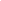 ST. JOSEPH’S COLLEGE (AUTONOMOUS), BANGALORE-27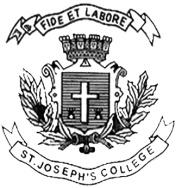 B.Com – VI SEMESTERSEMESTER EXAMINATION: April 2023(Examination conducted in May 2023)BCDEA6518 - CORPORATE TAXATION(For current batch students only)Time: 2 ½ Hours									   	 Max Marks: 70This paper contains three printed pages and four partsSection A I Answer any five of the following							(5 X 2 = 10 marks)State whether the following expenses are admissible or not, while computing PGBPDonation of Rs. 50,000 paid to trader’s association to favor the business in getting an order. Income tax appeal expenses Rs. 10,000.Highlight the provisions of section 8OLAMention two exemptions to provisions of section 79State to whom provisions of section 115JB (MAT) are not applicableState the extent of deduction that can be claimed for following donation as per section 80GSwachh Bharat Kosh Rs. 10,00,000Rajiv Gandhi Foundation Rs. 25,00,000What is balancing charge?Section BII Answer any three of the following 						(3 x 5 = 15 marks)Briefly explain the procedure of identifying residential status of a company Following are the details of X Pvt Ltd, determine the brought forward loss available for set off during the previous year 2022-23 relevant to the assessment year 2023-24:How shall your view will differ, if Mr. B had gifted the shares to Mr. F, a relative of Mr. B.Tata power Projects is a power generating unit. On 1st April 2020 it purchased a plant for Rs. 50,00,000 eligible for depreciation at 15% on SLM. Compute balancing charge or terminal depreciation assuming the plant is sold on 21st April 2022 for:If sold for Rs. 33,00,000If sold for Rs. 47,00,000If sold for Rs. 55,00,000.XYZ Ltd has the taxable income as per normal provisions of the income tax Act Rs 40 lakhs and Book profits of Rs 75 lakhs for the FY 2022-23. Compute the final tax liability and MAT credit (if applicable). What is the carried forward period for MAT Credit?Section CIII Answer any two of the following 						(2 x 15 = 30 marks)Following is the profit and loss account of Z Ltd. for the year ended on 31-3-2023Additional InformationInterest on bank loan relating to year 2018-19 has been paid during the previous year Rs.1,00,000.Whole of Custom duty is unpaid.Company is entitled to get deduction u/s 80G Rs. 1,00,000For the purpose of Income tax, depreciation is Rs. 4,00,000.Turnover of the company during the previous year was Rs. 65 crores and it is life time highest turnover achieved by the company.In past few years, company had suffered losses, following balances are still unabsorbed:Compute tax liability of the company as per the MAT Provisions.Honest trading company submits the following P&L a/c for the year ended 31.3.2023Other informationOpening stock and closing stock were overvalued by 10%Advertisement includes Rs. 1,00,000 spend on ads printed in brochures of political partiesBusiness income of Rs. 70,000 was not recorded in P&L a/cGeneral expenses include Rs. 50,000 paid for securing business orders and Rs. 60,000 spent on purchase of land.Depreciation allowable on all assets including sign board but excluding patents as per IT rules is Rs. 90,000Patents were purchased on 11.10.2022 on which depreciation allowable is 25%.Purchases include two patents of Rs. 3,00,000 and Rs. 10,000 paid in cash to a supplierCompute income from business for the assessment year 2023 -24.A company wants to raise capital of Rs. 40,00,000 for a project wherefrom earnings before tax would be 30% of the capital employed. The company can raise debt finance @ 12% p.a. The following three alternatives for raising capital are available for the company:(i) Rs. 40,00,000 by equity capital(ii) Rs. 20,00,000 by equity capital and Rs. 20,000,000 by loans(iii) Rs. 8,00,000 by equity capital and Rs. 32,00,000 by loans.Assume that the company would distribute the entire amount of profits and dividend. The tax rate is 30% and dividend distribution tax rate is 20%. (Ignore surcharge and cess). Work out which one of the above three alternatives should the company opt to minimise its tax liability?Section DIV Compulsory Question					 			(1 X 15 = 15 marks)‘Bhorku’ Limited is engaged in the business of manufacturing computer hardware since 2015. During the previous year 2022-23, the following assets are acquired and put to use.Plant M, N and O were acquired in Aug 2022 and put to use on 30th Sep 2022. However, plant N which is acquired in Aug 2022 was put to use during last week of March 2023. You are required to compute.Normal and additional depreciation as per section 32 for AY 23-24.WDV of the block as on 1-4-2023.Capital gain or loss in any for AY 23-24.Previous Year 2021-2022Previous Year 2022-23Business Loss = Rs. 12 lakh Business Profit = Rs. 25 lakh(Before adjusting brought forward loss andunabsorbed depreciation)Unabsorbed depreciation: Rs. 2 lakhBusiness Profit = Rs. 25 lakh(Before adjusting brought forward loss andunabsorbed depreciation)Details of Shareholders as on 31-03-2022Details of Shareholders as on 31-03-2023A = 30%|B = 25% |C = 20% | D = 25%E = 30% | F = 25% | C = 20% | D = 25%ParticularsAmountParticularsAmountTo Raw material consumed20,00,000By SaleTo Rent5,00,000Export50,00,000To Depreciation5,00,000Domestic30,00,000To Salary & Wages10,00,000By Closing Stock10,00,000To Provision for contingencies75,000To Wealth Tax of earlier year50,000To Loss of subsidiary co.50,000To Custom Duty40,000To Proposed dividend1,00,000To Provision for Income tax1,05,000To Net Profit45,80,00090,00,00090,00,000As per Income tax ActAs per books of AccountsDepreciationNILRs. 3,50,000LossesRs. 42,50,000Rs. 4,00,000DebitsAmtCreditsAmtTo opening stock1,10,000By sales36,00,000Purchases                14,00,000Closing stock2,20,000              Wages3,00,000Gross profit 20,10,00038,20,00038,20,000To advertisement2,00,000Gross profit b/d20,10,000Salary to staff6,60,000Rent from staff quarters2,40,000Income tax1,20,000Commission1,50,000Audit fees60,000Bad debts recovered (earlier allowed)70,000Bad debts40,000Dividends30,000Reserve for bad debts50,000General expenses2,50,000Municipal tax of staff quarters24,000Fire insurance premium of goods26,000Depreciation78,000Patents purchased1,60,000Staff welfare fund40,000Contribution to employee RPF50,000GST1,90,000Donation1,00,000Premium staff group insurance36,000Net profit4,16,00025,00,00025,00,000#ParticularsBlock Block Block #ParticularsIIIIII1Rate of depreciation15%20%40%2No. of assets in the block2318163WDV as on 1-4-2216,00,00050,00,00010,00,0004Additions made [Plant and Machinery]Plant MPlant NPlant O28,50,000-2,00,000-8,50,0005Sale of old plants (5 in each block)90,00014,45,00021,00,000